 Если в доме туберкулезный больной.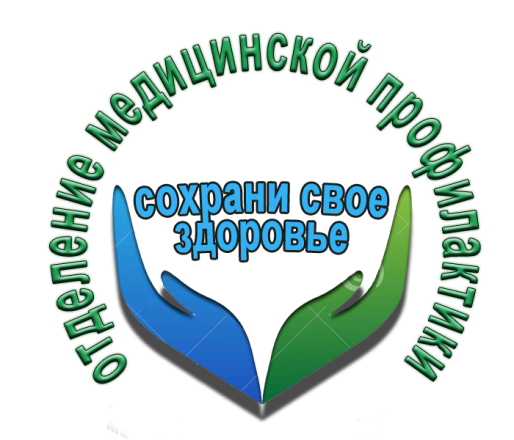 Каждый из нас в течение жизни встречается с туберкулезной инфекцией, но не каждый заболевает. Это зависит от образа жизни человека, поведения его в обществе, в семье.Необходимо знать, что туберкулез протекает длительно, лечение его проводится не один месяц. Для того чтобы уберечь окружающих  от заболевания, нужно строго выполнять несколько правил:I. Соблюдение личной и общественной гигиены.  Больному предоставляется отдельная комната. Если такой возможности нет, желательно поставить ширму, обязательно выделить отдельную кровать.В комнате не должно быть мягкой мебели, ковров. Помещение надо часто проветривать.Следует ежедневно проводить влажную уборку:полы, панели, двери, подоконники промывают горячим мыльно-содовым раствором (10 граммов соды и мыла на 1 литр воды;обеденные и кухонные столы или клеенку также нужно промывать мыльно-содовым раствором;постельное и нательное белье, полотенца — кипятить в  2% - ном растворе соды в течение 15 минут;посуду столовую, чайную, вилки, ложки, ножи, склянки из-под лекарств — сначала прокипятить в 2%-ном растворе питьевой соды (в течение 15 минут), а затем промыть и просушить;одежду, постельные принадлежности — регулярно проветривать
на улице, проглаживать горячим утюгом через влажную тряпку;ковры, дорожки, чехлы с диванов и кресел — тоже регулярно проветривать или чистить пылесосом и периодически обрабатывать дезинфицирующим средством в соответствии с инструкцией по его применению (режим против туберкулеза);раковины, ванну, унитаз — обрабатывать дезинфицирующим средством.II. Сбор и обеззараживание мокроты и остатков пищиДля сбора мокроты больному в противотуберкулезном диспансере выдается карманная плевательница и дезинфицирующие средства. Плевательница содержится в марлевом чехле, который можно стирать и кипятить.Мокроту обеззараживают в плевательнице, для чего ее заливают на 1/3 объема дезинфицирующим средством. Затем мокроту выливают в канализацию, а плевательницу моют и дезинфицируют. Для этого в специальную кастрюльку с крышкой наливают содовый раствор (1 столовая ложка соды на 1 литр воды) и кипятят 15-20 минут или замачивают в растворе дезинфицирующего средства в соответствии с инструкцией по его применению.Остатки пищи заливают дезинфицирующим средством и выдерживают экспозицию в соответствии с инструкцией по его применению. После чего выливают в канализацию.III. Хранение вещей, дезинфекция личных предметов больногоВещи больного — одежду, белье, посуду, принадлежности туалета — хранят отдельно. Грязное белье — в мешке, ящике, баке или ведре с крышкой. Во время стирки белье нужно кипятить в содовом растворе 15 минут. Носовые платки — предварительно замочить в 2%-ном растворе соды, затем прокипятить 30 минут и только после этого стирать.Шерстяные и ватные одеяла. На них обязательно надевают пододеяльники типа конвертов.Посуда должна быть приметной, отличаться от посуды других членов семьи — цветом, рисунком и храниться на отдельной полке.При выезде больного из квартиры (при госпитализации или перемене  места  жительства) проводится заключительная дезинфекция силами дезинфекционных станций. Вся обстановка, вещи, предметыдезинфицируются. Помещение моется, рекомендуются побелка, смена обоев.Лица, контактирующие с больным, должны обязательно обследоваться 2 раза в год в противотуберкулезном диспансере и проходить профилактическое лечение.Зав. отделением медицинской профилактики ГУЗ «Липецкая РБ»							М.А.Кислова